Аналитическая справка
о результатах инновационной деятельностиза период с 01.09.2019 г. по 31.08.2020 г.(по результатам третьего года работы)Полное наименование ОУ: Государственное бюджетное дошкольное образовательное учреждение детский сад «Кудесница» компенсирующего вида Петроградского района Санкт-ПетербургаРуководитель ОУ: заведующий Воробьева Татьяна Викторовна, отличник народного просвещения, заслуженный учитель РФ.Вид региональной инновационной площадки: ресурсный центр общего образования (региональная инновационная площадка Санкт-Петербурга).Тема: «Организация в образовательных учреждениях образовательной деятельности и психолого-педагогической помощи детям, перенесшим операцию кохлеарной имплантации».Этап работы: отчет по результатам третьего года работы.Научный консультант: Яковлева Наталья Николаевна, кандидат педагогических наук, профессор, заведующий кафедрой специальной (коррекционной) педагогики структурного подразделения «Института Детства» СПб АППО.Контактный телефон ОУ: 8 (812) 234-54-06Адрес электронной почты ОУ: dskydesnica@mail.ru Сайт ОУ: www.doukudesnica.ruОписание этапа инновационной деятельности (в соответствии с Программой диссеминации инновации (инновационного продукта)Деятельность образовательного учреждения в режиме ресурсного центра общего образования направлена на диссеминацию инновационного опыта учреждения путём реализации программы диссеминации инновации (инновационного продукта) «Организация в образовательных учреждениях образовательной деятельности и психолого-педагогической помощи детям, перенесшим операцию кохлеарной имплантации» (далее по тексту Программа).Этапы реализации программы диссеминации сопряжены с учебными годами, их последовательность представлена в таблице 1.Таблица 1Обучение по Программе осуществляется в соответствии с учебным планом и календарным графиком в объёме часов, определённом выбором слушателей, которые указывают в заявке образовательные модули, интересующие их. Бланк заявки представлен в Приложении 1.Обучение организуется без отрыва от производства и предусматривает очную и дистанционную формы обучения. Учебный план программы и её календарный график представлены в Приложение 2 и в Приложение 3.По результатам набора слушателей в 2019-2020 учебном году процесс обучения был организован для одной группы слушателей. Обучение проходило в течении всего года. Общее количество очных встреч на теоретических и практических занятиях со слушателями и количество индивидуальных стажировок представлено в таблице 2.Таблица 2В течении года были так же организованы и проведены индивидуальные стажировки для одного специалиста или нескольких педагогов из одного учреждения по конкретным модулям, отвечающих актуальным запросам слушателей. Всего в 2019 – 2020 учебном году были проведены пять стажировок. Ежемесячное планирование деятельности по программе диссеминации представлено на сайте Комитета по образованию http://k-obr.spb.ru/napravleniya-deyatelnosti/innovacionnaya-deyatelnost/informaciya/.Помимо выше перечисленного, педагогический коллектив активно принимал участие в диссеминации своего инновационного опыта, участвуя в семинарах и научно-практических конференциях различного уровня (районного, городского, федерального) перечень которых представлен в таблице 3.Таблица 3В 2019 – 2020 учебном году по Программе проходят обучение 29 слушателей. Также в течение года, помимо основного курса, на базе ГБДОУ проходили семинары-практикумы по теме ресурсного центра для педагогов региона по темам:  Таблица 4Всего в семинарах-практикумах приняли участие 96 педагогов со всего города. Состав слушателей (в %) по должностям представлен в  гистограмме 1.Гистограмма 1Состав слушателей (в %) от районов города Санкт-Петербурга представлен на рисунке 1.Рисунок 1 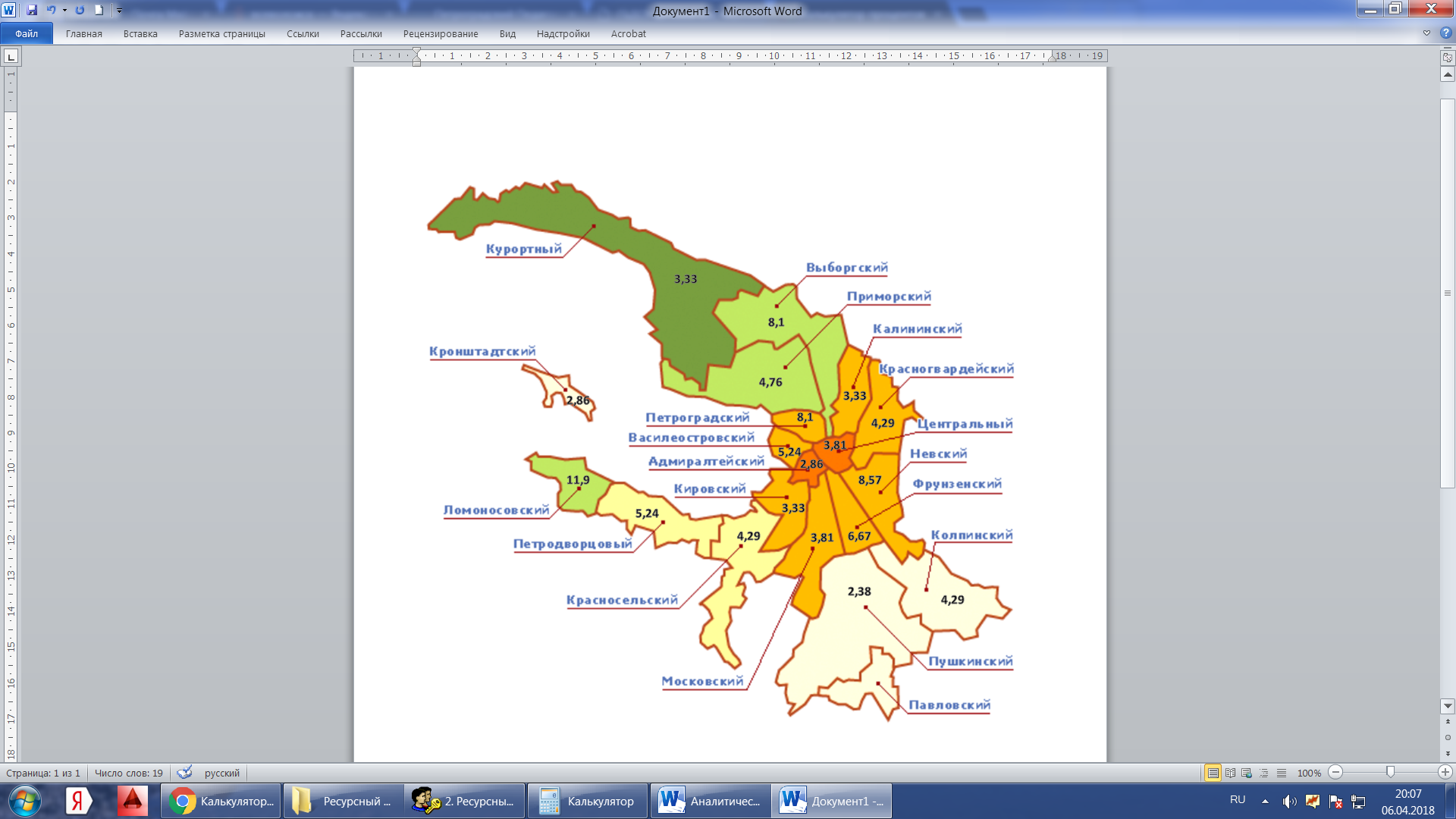 Необходимым условием организации работы учреждения в режиме ресурсного центра общего образования является организация постоянного внутрикорпоративного обучения персонала. В целях поддержки педагогов, участвующих в инновационной деятельности, Программой обучения предусмотрен годичный семинар «Вопросы профессионального и индивидуально-личностного развития педагогических и управленческих кадров дошкольной сферы». В ходе семинара педагоги овладевают новыми профессиональными компетенциями, как в области теоретических аспектов оказания помощи детям с ОВЗ, так и навыками работы с новейшим техническим обеспечением. Полученные методические разработки планируется использовать для проектирования нового содержания учебных модулей.Для слушателей Программы поддержка осуществлялась в форме индивидуальных консультаций и супервизий по интересующим их вопросам и решению конкретных проблемных ситуаций возникающих в их профессиональной деятельности, а также во время индивидуальных стажировок по совершенствованию практических навыков работы на верботанальном и другом специальном техническом оборудовании. Система управления инновационной деятельностью:В течение отчётного периода деятельность ресурсного центра общего образования осуществлялась на основании нормативно-правового обеспечения, разработанного на основании Распоряжения Комитета по образованию Санкт-Петербурга от 26.05.2017 №1845-р «О признании образовательных учреждений экспериментальными площадками Санкт-Петербурга и ресурсными центрами общего образования Санкт-Петербурга». Нормативно-правовой регламент обеспечения деятельности образовательного учреждения в статусе ресурсного центра общего образования включает следующие документы, представленные в таблице 5.Таблица 5В течение отчётного периода система «внутрифирменного» повышения квалификации педагогов была направлена на формирование компетентностей по андрагогике, связанных с совершенствованием умений преподавания взрослой аудитории обучающихся. Так как Программа предусматривает индивидуальные стажировки слушателей в различных образовательных ситуациях непосредственно образовательного процесса, осуществляемого в группах дошкольного учреждения, то практически весь педагогический коллектив вовлечён в систему «внутрифирменного» повышения квалификации, которая включает в себя следующие основные формы:Привлечение экспертов и специалистов с целью проведения обучающих мероприятий для педагогического коллектива;Наставничество;Педагогические советы и методические объединения. В течение отчётного периода для педагогов ГБДОУ «Кудесница» и педагогических коллективов организаций-партнёров (62 участника программы повышения квалификации), был проведён обучающий курс по авторской программам повышения квалификации:«Психологические основы федерального государственного стандарта дошкольного образования» преподаватель института психологии им. Л.С. Выготского к.п.н. Е.Е.Кравцова; «Планирование образовательной деятельности в детском саду компенсирующей направленности» заведующая кафедрой коррекционной педагогики АОУ высшего профессионального образования «Ленинградского государственного университета имени А.С. Пушкина, д.п.н. Овчинникова Т.С. Работа учреждения в открытом режиме, позволяет постоянно использовать элементы общественной экспертизы (анкетирование, рейтинговое голосование, интервьюирование, апробация элементов образовательной программы дошкольного образования, адаптированной для детей с нарушением слуха). По результатам каждой такой процедуры, подводятся итоги, делаются выводы, предлагается решение выявленных проблем или планируются новые направления работы.Учреждение имеет сложившуюся систему партнёрских отношений, закреплённых договорами о сотрудничестве, с организациями постдипломного, высшего, среднего, общего и дополнительного образования, научно-методическими центрами, общественными организациями:Российский государственный педагогический университет им. А.И. Герцена, факультет коррекционной педагогики;Санкт-Петербургская Академия постдипломного педагогического образования; ФГБОУ Первый Санкт-Петербургский государственный медицинский университет им. акад. И. П. ПавловаГосударственное бюджетное профессиональное образовательное учреждение «Педагогический колледж № 1 им. Н.А. Некрасова Санкт-Петербурга»ГБУ ДППО центр повышения квалификации специалистов «Информационно-методический центр» Петроградского района Санкт-Петербурга;ГБУ ДО Центр диагностики и консультирования, психолого-педагогической, медицинской и социальной помощи Петроградского района Санкт-Петербурга "Психолого-педагогический центр «Здоровье»;ГБДОУ детский сад № 41 комбинированного вида Центрального района Санкт-Петербурга «Центр интегративного воспитания»;ГБОУ школа-интернат № 20 Петроградского района Санкт-Петербурга;ГБОУ школа № 25 Петроградского района Санкт-Петербурга;Санкт-Петербургская региональная общественная организация поддержки семей с детьми-инвалидами «АНА»Русско-венгерский проект педагогического сотрудничества «Образование детей с индивидуальными потребностями».Описание результатов, полученных в процессе инновационной деятельностиПеречень подготовленных ГБДОУ инновационных продуктов полностью соответствует плану реализации третьего этапа инновационной деятельности на 2019-2020 год. По плану ОЭР был определен следующий планируемый результат: перспективные планы, авторские проекты, методические рекомендации, дидактические материалы и т.п. В течение отчётного периода работы ресурсного центра общего образования коллективом учреждения был подготовлен к публикации научно-методический сборник по теме инновационной деятельности, который включает в себя теоретические и практические материалы по организации в образовательных учреждениях образовательной деятельности и психолого-педагогической помощи детям, перенесшим операцию кохлеарной имплантации. В сборнике представлен раздел, который содержит описание алгоритма деятельности руководителей и педагогов по внедрению представленных практик в своих образовательных организациях. В этот алгоритм входят рекомендации по подготовке нормативной базы, обучению коллег, родителей, проектированию программы работы с детьми и планированию этой работы. Также педагогическим коллективом ГБДОУ детский сад «Кудесница» было расширено содержание комплектов электронных учебно-методических материалов по теме каждого модуля, позволяющего слушателям курса получить структурированную информацию по каждой теме модуля, а также перечень пособий и рекомендуемой литературы для самообразования.За период функционирования ресурсного центра были разработаны и в настоящее время готовятся к подписанию договора о сотрудничестве с организациями, осуществляющими образовательную деятельности и психолого-педагогическую помощь детям, перенесшим операцию кохлеарной имплантации.  Данное сотрудничество позволит создать единое пространство, обеспечивающее открытость и более оперативный обмен информацией между организациями, что в свою очередь позволит выстроить более эффективную и понятную для родителей (законных представителей) систему психолого-педагогической помощи детям, перенесшим операцию кохлеарной имплантации. Обоснование эффективности полученных результатовС целью оценки качества и эффективности работы ресурсного центра общего образования проводится анкетирование всех слушателей курса, а также педагогов учреждения. Анкетирование проводится два раза за период обучения слушателей по Программе.Для анкетирования слушателей используется традиционный опросник, который разработан и апробирован в ходе деятельности сетевой федеральной стажировочной площадки Министерства образования и науки РФ в период 2011-2013 годов. Вопросы анкеты позволяют оценить процесс организации обучения, степень актуальности и востребованности информации, полученной в результате обучения, а также применимость слушателями полученных знаний в их профессиональной деятельности и личностном профессиональном росте. Анкета представлена в Приложении 4При оценке качества преподавания, слушателям предлагается оценить по 10-ти бальной шкале следующие критерии:доступность изложения материала;использование различных методов в образовательном процессе;коммуникабельность преподавателей, умение наладить контакт с аудиторией;уровень владения материалом преподаваемого курса.Полученные данные по результатам анкетирования слушателей, проведенного в первом полугодии данного учебного года представлены на гистограмме 2 «Оценка качества преподавания». Гистограмма 2Преобладающее большинство слушателей высоко оценили коммуникативные качества методистов ресурсного центра (100%); оценка уровня владения материалом (96%) и доступность его изложения (94%). Оценка разнообразия используемых методов в образовательном процессе высоко оценили 75% слушателей. 15% слушателей оценили этот показатель 9 баллами, и 10% от 7 до 8 баллов. Слушатели высказали пожелание об увеличении практических занятий в форме индивидуальных стажировок.При оценке организации обучения, слушателям предлагалось по 10-ти бальной шкале оценить следующие критерии:Соответствие содержания курса ожиданиям;Актуальность полученных знаний;Соответствие содержания курса программе;Новизна полученной информации;Понятность изложения материала;Практическая ценность материала;Удовлетворенность полученным знаниям.Полученные оценки (средние показатели) по результатам анкетирования представлены в Гистограмме 3:Также слушателям предлагалось оценить практическую ценность полученных знаний и возможность использовать их в своей педагогической деятельности. Результаты анкетирования по данному критерию представлены в гистограмме 4:Гистограмма 4В целом, 96 % слушателей дали высокую оценку результативности обучения. Данные иллюстрируют методическую и преподавательскую компетентность методистов ресурсного центра.Приложение 1ФОРМА ЗАЯВКИ НА ОБУЧЕНИЕпо образовательной программе повышения квалификации в ресурсном центре общего образования 
«Организация в образовательных учреждениях образовательной деятельности и психолого-педагогической помощи детям, перенесшим операцию кохлеарной 
имплантации»на базе ГБДОУ детский сад «Кудесница» компенсирующего вида Петроградского района Санкт-ПетербургаЗаполните, пожалуйста, регистрационную форму заявки и направьте по  E-mail: dskydesnica@mail.ru
Наименование учреждения подающего заявку (в соответствии с уставом)Фамилия, имя, отчество и должность заявителяАдрес электронной почты заявителя либо контактного лицаТелефон (рабочий и мобильный) заявителя либо контактного лицаВыбор образовательного маршрутаПриложение 2Учебный план ПрограммыПриложение 3Календарный график реализации программы на 2017-2018 учебный годКалендарный график реализации программы на 2018-2019 учебный год Календарный график реализации программы на 2019-2020 учебный годПриложение 4Анкета «Оценка обучения» по программе диссеминации инновации «Организация в образовательных учреждениях образовательной деятельности и психолого-педагогической помощи детям, перенесшим операцию кохлеарной имплантации»1. Оцените результативность обучения по 10-балльной шкале (1 – неудовлетворительно, 10 – отлично)*Результативность обучения сотрудника (Рс, %) рассчитывается по формуле: 

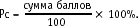 2. Ваши предложения по улучшению деятельности ресурсного центра с учетом полученных при обучении знаний:3. Оценка качества преподавания:4. Ваши пожелания по совершенствованию обучения: 5. Как Вы используете полученные знания в своей педагогической практике:Дата __________________                                                  Подпись________________Название этапаУчебный годПервый этап2017-2018Второй этап2018-2019Третий этап2019-2020Сроки обученияСроки обученияКоличество занятийКоличество занятийСроки обученияСроки обученияГрупповыеИндивидуальныестажировкиПервое полугодие(01.09.2017 – 25.12.2017)Первое полугодие(01.09.2017 – 25.12.2017)1217ВСЕГО5555ДатаМероприятиеФорма участия25.09.2019Городской семинар для педагогов, работающих с детьми, перенесшими операцию кохлеарной имплантации «Технологии работы с детьми, перенесшими операцию кохлеарной имплантации»Представление своего опыта10.10.2019Городской семинар для специалистов консультационных центров по реализации системы психолого-педагогической, методической и консультативной помощи родителям детей, получающих дошкольное образование в семье. «Организация и планирование работы консультационных центров для родителей детей, получающих дошкольное образование в семье»Организаторы работы секции на базе своего учреждения, представление собственного опыта.01.11.2019Городской семинар для специалистов, работающих с детьми с ограниченными возможностями здоровья «Особенности организации образовательной деятельности для детей с ОВЗ»Представление своего опыта18.12.2019Научно-практический семинар с международным участием «Музыка побеждает глухоту»Представление своего опыта19.02.2020Городское расширенное методическое объединение для специалистов консультационных центровПредставление собственного опыта№Дата проведенияТема семинара12.10.2019«Использование современных ТСО и технологий в обучении детей дошкольного возраста с ограниченными возможностями здоровья»1.11.2019«Организация взаимодействия с родителями детей, обучающихся в условиях инклюзивного/интегрированного образования»8.11.2019«Специальные методы, технологии и приемы работы с детьми, перенесшими операцию кохлеарной имплантации»22.11.2019«Организация взаимодействия с родителями детей, обучающихся в условиях инклюзивного/интегрированного образования»13.12.2019«Особенности организации работы с детьми раннего возраста с нарушениями слуха»17.01.2020«Нормативно-правовое и программно-методическое сопровождение образования детей после кохлеарной имплантации»№ Название локального акта1Приказ от 21.08.2017 г №  61 «Об утверждении Положения о ресурсном центре общего образования»2Приказ от 22.08.2017  №  62 « Об утверждении должностных инструкций методист и заместитель заведующего по инновационной деятельности»3Приказ от 28.08.2017 г. № 67 «Об утверждении учебного плана и календарного графика по реализации программы диссеминации инновационного опыта «Организация в образовательных учреждениях образовательной деятельности и психолого-педагогической помощи детям, перенесшим операцию кохлеарной имплантации» ГБДОУ «Кудесница» компенсирующего вида Петроградского района Санкт-Петербурга3Приказ от 24.08.2019 г. № 69 «О внесении изменений в календарный график реализации программы диссеминации инновации на 2019-2020 учебный год»4Приказ от 25.08.2019 г. №  70 «Об организации режима деятельности ресурсного центра общего образования» на 2019-2020 учебный год ГБДОУ «Кудесница» компенсирующего вида Петроградского района Санкт-ПетербургаМодуль 1Нормативно-правовое и программно-методическое сопровождение образования детей после кохлеарной имплантацииМодуль 2Слуховая система: норма и патология. Методы диагностики и реабилитации детей с нарушениями слухаМодуль 3Особенности психофизического развития детей после кохлеарной имплантацииМодуль 4Организация учебно-воспитательного процесса с ребенком после кохлеарной имплантацииМодуль 5Организация взаимодействия с родителями детей, обучающихся в условиях инклюзивного/интегрированного образованияМодуль 6Специальные методы, технологии и приемы работы с детьми, перенесшими операцию кохлеарной имплантацииМодуль 7Особенности организации работы с детьми раннего возраста с нарушениями слуха№п/пТемаКол-во часовФорма занятияФорма занятияФорма занятия№п/пТемаКол-во часовЛекцияПракти-ческоеДистан-ционноеМодуль 1. Нормативно-правовое и программно-методическое сопровождение образования детей после кохлеарной имплантацииМодуль 1. Нормативно-правовое и программно-методическое сопровождение образования детей после кохлеарной имплантацииМодуль 1. Нормативно-правовое и программно-методическое сопровождение образования детей после кохлеарной имплантацииМодуль 1. Нормативно-правовое и программно-методическое сопровождение образования детей после кохлеарной имплантацииМодуль 1. Нормативно-правовое и программно-методическое сопровождение образования детей после кохлеарной имплантацииМодуль 1. Нормативно-правовое и программно-методическое сопровождение образования детей после кохлеарной имплантации1.1. Нормативно-правовые основы и нормативно-правовое обеспечение образовательной деятельности 53111.2.Методическое обеспечение образовательной деятельности и психолого-педагогической помощи детям, перенесшим операцию кохлеарной имплантации5311Итого:Итого:10622Модуль 2. Слуховая система: норма и патология. Методы диагностики и реабилитации детей с нарушениями слухаМодуль 2. Слуховая система: норма и патология. Методы диагностики и реабилитации детей с нарушениями слухаМодуль 2. Слуховая система: норма и патология. Методы диагностики и реабилитации детей с нарушениями слухаМодуль 2. Слуховая система: норма и патология. Методы диагностики и реабилитации детей с нарушениями слухаМодуль 2. Слуховая система: норма и патология. Методы диагностики и реабилитации детей с нарушениями слухаМодуль 2. Слуховая система: норма и патология. Методы диагностики и реабилитации детей с нарушениями слуха2.1.Основные характеристики слуха человека 21,50,52.2.Типы и степени потери слуха2112.3.Диагностика нарушений слуха2112.4.Метод реабилитации детей с нарушениями слуха: слухопротезирование21,50,52.5.Система кохлеарной имплантации431Итого:Итого:1284Модуль 3. Особенности психофизического развития детей после кохлеарной имплантацииМодуль 3. Особенности психофизического развития детей после кохлеарной имплантацииМодуль 3. Особенности психофизического развития детей после кохлеарной имплантацииМодуль 3. Особенности психофизического развития детей после кохлеарной имплантацииМодуль 3. Особенности психофизического развития детей после кохлеарной имплантацииМодуль 3. Особенности психофизического развития детей после кохлеарной имплантации3.1.Особенности послеоперационного периода2113.2.Особенности развития сенсорно-перцептивной сферы у детей после кохлеарной имплантации2113.3Особенности развития речи у детей после кохлеарной имплантации2113.4Особенности развития познавательных функций у детей после кохлеарной имплантации2113.5.Особенности развития эмоционально-волевой сферы у детей после кохлеарной имплантации2113.6.Особенности развития моторных функций у детей после кохлеарной имплантации211Итого:Итого:1266Модуль 4. Организация учебно-воспитательного процесса с ребенком после кохлеарной имплантацииМодуль 4. Организация учебно-воспитательного процесса с ребенком после кохлеарной имплантацииМодуль 4. Организация учебно-воспитательного процесса с ребенком после кохлеарной имплантацииМодуль 4. Организация учебно-воспитательного процесса с ребенком после кохлеарной имплантацииМодуль 4. Организация учебно-воспитательного процесса с ребенком после кохлеарной имплантацииМодуль 4. Организация учебно-воспитательного процесса с ребенком после кохлеарной имплантации4.1.Особенности организации развивающей предметно-пространственной среды в группах ДОУ, которые посещают дети перенесшие операцию кохлеарной имплантации210,50,54.2.Организация взаимодействия специалистов, осуществляющих медико-психолого-педагогического сопровождения детей, перенесших операцию кохлеарной имплантации4314.3.Организация психолого-педагогической диагностики детей, перенесших операцию кохлеарной имплантации20,510,54.4Разработка индивидуальной адаптированной образовательной программы для ребенка после кохлеарной имплантации31114.5.Визитирование семей в системе комплексной помощи детям, перенесшим операцию кохлеарной имплантации10,50,5Итого:Итого:12642Модуль 5. Организация взаимодействия с родителями детей, обучающихся в условиях инклюзивного/интегрированного образованияМодуль 5. Организация взаимодействия с родителями детей, обучающихся в условиях инклюзивного/интегрированного образованияМодуль 5. Организация взаимодействия с родителями детей, обучающихся в условиях инклюзивного/интегрированного образованияМодуль 5. Организация взаимодействия с родителями детей, обучающихся в условиях инклюзивного/интегрированного образованияМодуль 5. Организация взаимодействия с родителями детей, обучающихся в условиях инклюзивного/интегрированного образованияМодуль 5. Организация взаимодействия с родителями детей, обучающихся в условиях инклюзивного/интегрированного образования5.1.Особенности семей, воспитывающих детей с особыми образовательными потребностями2115.2.Информационно-аналитический этап в организации взаимодействия с семьями воспитанников2115.3.Методы и формы организации взаимодействия ДОУ и семей воспитанников 4211Итого:Итого:8422Модуль 6. Специальные методы, технологии и приемы работы с детьми, перенесшими операцию кохлеарной имплантацииМодуль 6. Специальные методы, технологии и приемы работы с детьми, перенесшими операцию кохлеарной имплантацииМодуль 6. Специальные методы, технологии и приемы работы с детьми, перенесшими операцию кохлеарной имплантацииМодуль 6. Специальные методы, технологии и приемы работы с детьми, перенесшими операцию кохлеарной имплантацииМодуль 6. Специальные методы, технологии и приемы работы с детьми, перенесшими операцию кохлеарной имплантацииМодуль 6. Специальные методы, технологии и приемы работы с детьми, перенесшими операцию кохлеарной имплантации6.1.Информационно-коммуникационные технологии коррекционно-развивающей работы с детьми, перенесшими операцию кохлеарной имплантации 4226.2.Использование фонетической ритмики в работе с детьми, перенесшими операцию кохлеарной имплантации21,50,56.3Использование музыкальной стимуляции в работе с детьми, перенесшими операцию кохлеарной имплантации10,50,56.4Использование аудиовизуального курса в работе с детьми, перенесшими операцию кохлеарной имплантации10,50,56.5Использование пиктографической ритмики в работе с детьми, перенесшими операцию кохлеарной имплантации10,50,56.6Развитие психомоторных функций у детей, перенесших операцию кохлеарной имплантации321Итого:Итого:12642Модуль  7.Особенности организации работы с детьми раннего возраста с нарушениями слухаМодуль  7.Особенности организации работы с детьми раннего возраста с нарушениями слухаМодуль  7.Особенности организации работы с детьми раннего возраста с нарушениями слухаМодуль  7.Особенности организации работы с детьми раннего возраста с нарушениями слухаМодуль  7.Особенности организации работы с детьми раннего возраста с нарушениями слухаМодуль  7.Особенности организации работы с детьми раннего возраста с нарушениями слуха7.1.Организация работы в службах ранней помощи по сопровождению детей возраста с нарушениями слуха, в том числе с детьми после операции кохлеарной имплантации6222Итого:Итого:6222Всего:Всего:72362610		МодульМесяцМодуль 1Модуль 2Модуль 3Модуль 4Модуль 5Модуль 6Модуль  7Первый потокПервый потокПервый потокПервый потокПервый потокПервый потокПервый потокПервый потокСентябрьс 18.09.17по 20.09.17Октябрьс 04.10.17 по 06.10.17с 16.10.17 по 19.10.17с 30.10.17 по 01.11.17Ноябрьс 07.11.17 по 08.11.17с 21.11.17 по 23.11.17Декабрьс 05.12.17 по 06.12.17Второй потокВторой потокВторой потокВторой потокВторой потокВторой потокВторой потокВторой потокЯнварьс 23.01.18 по 25.01.18Февральс 06.02.18 по 08.02.18с 13.02.18 по 16.02.18Мартс 28.02.18 по 2.03.18с 13.03.18 по 14.03.18Апрельс 03.04.18 по 05.04.18с 17.04.18 по 18.04.18		МодульМесяцМодуль 1Модуль 2Модуль 3Модуль 4Модуль 5Модуль 6Модуль  7Первый потокПервый потокПервый потокПервый потокПервый потокПервый потокПервый потокПервый потокСентябрьс 18.09.18по 20.09.18Октябрьс 03.10.18 по 05.10.18с 16.10.18 по 19.10.18с 29.10.18 по 31.11.18Ноябрьс 06.11.18 по 07.11.18с 20.11.18 по 22.11.18Декабрьс 05.12.18 по 06.12.18Второй потокВторой потокВторой потокВторой потокВторой потокВторой потокВторой потокВторой потокЯнварьС 23.01.19 по 25.01.19ФевральС 06.02.19 по 08.02.19С 18.02.19 по 20.02.19МартС 27.02.19 по 01.03.19С 13.03.19 по 14.03.19АпрельС 02.04.19 по 04.04.19С 16.04.19 по 17.04.19		МодульМесяцМодуль 1Модуль 2Модуль 3Модуль 4Модуль 5Модуль 6Модуль  7Первый потокПервый потокПервый потокПервый потокПервый потокПервый потокПервый потокПервый потокСентябрьс 18.09.19по 20.09.19Октябрьс 01.10.19 по 03.10.19с 15.10.19 по 18.10.19с 29.10.19 по 31.10.19Ноябрьс 05.11.19 по 06.11.19с 19.11.19 по 21.11.19Декабрьс 03.12.19 по 04.12.19Второй потокВторой потокВторой потокВторой потокВторой потокВторой потокВторой потокВторой потокЯнварьс 22.01.20 по 24.01.20Февральс 05.02.20 по 07.02.20с 17.02.20 по 19.02.20с 26.02.20 по 28.02.20Мартс 10.03.20 по 11.03.20Апрельс 01.04.20 по 03.04.20с 16.04.20по 17.04.20Участник обучения (Ф.И.О.)Критерий оценкиОценкаЗамечания1.Оценка организации обучения 1.Оценка организации обучения 1.Оценка организации обучения Соответствие содержания курса ожиданиямАктуальность полученных знанийСоответствие содержания курса программеНовизна полученной информацииПонятность изложенного материалаПрактическая ценность материала, применимость для работыУдовлетворённость полученными знаниями2. Влияние обучения на личностное развитие2. Влияние обучения на личностное развитие2. Влияние обучения на личностное развитиеСмогли бы вы внести предложения в программу развития вашего учреждения, после посещения данного обученияНасколько обучение способствовало развитию навыков (оценка в баллах)Укажите, каких именно навыков:__________________________ ______________________________________________________ ______________________________________________________ ______________________________________________________ Насколько обучение способствовало совершенствованию личных качеств (оценка в баллах)Укажите, каких именно навыков:____________________________________________________ ______________________________________________________ ______________________________________________________ ______________________________________________________ Оценка результативности  (не заполняете)Оценка результативности  (не заполняете)Оценка результативности  (не заполняете)Общая сумма балловРезультативность обучения (Рс)КритерийОценка(от 1 до 10)КомментарииДоступность изложения материалаИспользование различных методов в образовательном процессеКоммуникабельность преподавателей, умение наладить контакт с аудиториейУровень владения материалом преподаваемого курсаИногда используем полученные знания в образовательном процессе с детьмиПолученную информацию доносим до коллег в своём учреждении на мероприятиях, предусмотренных внутрикорпоративным обучением (методические совещания, информационные семинары, педагогические советы)Разработали программу, проект по определенному направлению программы развития своего дошкольного образовательного учрежденияПолученные знания используем при разработке образовательной программы дошкольного образованияДругое: __________________________________________________________________________________ __________________________________________________________________________________ __________________________________________________________________________________ __________________________________________________________________________________ __________________________________________________________________________________